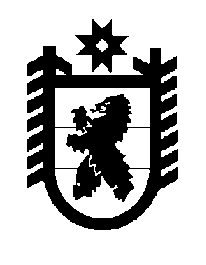 Российская Федерация Республика Карелия    ПРАВИТЕЛЬСТВО РЕСПУБЛИКИ КАРЕЛИЯПОСТАНОВЛЕНИЕот  29 декабря 2015 года № 441-Пг. Петрозаводск О внесении изменений в постановление Правительства 
Республики Карелия от 30 декабря 2010 года № 324-ППравительство Республики Карелия п о с т а н о в л я е т:Внести в пункт 15 Порядка организации ярмарок и продажи товаров (выполнения работ, оказания услуг) на них на территории Республики Карелия, утвержденного постановлением Правительства Республики Карелия от 30 декабря 2010 года № 324-П  «Об организации деятельности ярмарок и продажи товаров (выполнения работ, оказания услуг) на них на территории Республики Карелия» (Собрание законодательства Республики Карелия, 2010, № 12, ст. 1735, Официальный интернет-портал правовой информации (www.pravo.gov.ru), 9 июля 2015 года, № 1000201507090014; 21 октября 
2015 года, № 1000201510210002), следующие изменения:1) абзац третий дополнить словами «, в том числе с возможностью ознакомления с информацией инвалидам по зрению»;2) абзац седьмой дополнить словами «, предусматривающих отдельные места для автотранспортных средств инвалидов»;3) дополнить абзацами следующего содержания:«организацию доступного маршрута движения для инвалидов и других маломобильных групп населения, позволяющего беспрепятственно осуществлять перемещение к торговым местам для продажи товаров (выполнения работ, оказания услуг);принятие возможных мер по созданию доступной среды для инвалидов и других маломобильных групп населения.».           Глава Республики  Карелия                       			      	        А.П. Худилайнен